01-292 АЦП-30(157)-27А, ПМЗ-27А(157К) пожарная автоцистерна с ёмкостью для воды  2150 л и лафетным стволом на шасси ЗиЛ-157К 6х6, пенобак 150 л, насос ПН-30КФ 30 л/с, боевой расчет 7 чел., боевой вес 9.89 тн, ЗиЛ-157К 109 лс, 65 км/час, 2823 экз., завод ППО Прилукский р-н пос. Ладан, 1965-72 г. в.  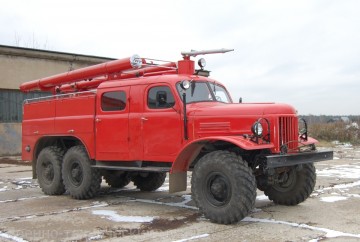 Изготовитель — Прилукский завод противопожарного оборудования Киевского СНХ. Далее - Прилукский завод по производству противопожарного оборудования Всесоюзного промышленного объединения "Союзкоммаш" Министерства строительного, дорожного и коммунального машиностроения СССР, Прилукский р-н п. г. т. Ладан Черниговская обл., УССР. Выпуск по годам шт.: 1965 - 356, 1066 - 488, 1967- 508, 1968 - 612, 1969 - 600, 1970 - 230, 1971 - 20, 1972 - 9. Всего -  Прилукский завод противопожарного оборудования с 1959 по 1964 год выпускал ПМЗ-27 (АЦП 30). Пожарный грузовик имел 7-местную двухрядную кабину, запас воды 2100 литров и пенообразователя - 150 литров.  Базой для серийного ПМЗ-27 послужило уже шасси ЗиЛ-157. Кузов пожарной машины в серийном исполнении отличался от опытного образца тем, что специально для него спроектировали оригинальные задние двери, более широкие, чем передние, с закругленными краями окон. Через них стало удобнее выходить и входить бойцам расчета. Подобные задние двери позднее применялись на пожарных машинах, построенных на шасси грузовиков следующего поколения - ЗиЛ-130, ЗиЛ-131 и даже ГАЗ-53. Кабина цельнометаллической конструкции предоставила пожарным невиданные ранее условия - зимой она отапливалась, летом ее можно было проветривать, опустив окна с помощью обычных стеклоподъемников.  По бокам машины находились довольно тяжелые крышки отсеков, под которыми хранились рулоны рукавов.  Сзади,  уже по традиции,  была крышка насосного отсека с окном в виде заднего стекла от стандартной кабины грузовика. На крыше под пеналами и лестницей-«штурмовкой» лежало запасное колесо автомобиля. Проблесковые маячки в 60-е годы на пожарных машинах еще не применялись. Сигналом служила пневматическая сирена, похожая на гудок паровоза. На крыше кабины устанавливалась фара-искатель, возле правой передней стойки кузова - прожектор на высокой ножке. В 1960 году Центральный научно-исследовательский институт пожарной охраны (ЦНИИПО) предложил новую, более сложную, но более информативную систему обозначения пожарных автомобилей. В соответствии с ней, машины обозначались несколькими буквами. Первая буква (чаще всего «А») означала «автомобиль», вторая - его тип: «Ц» - цистерна, «Н» - насос, «Р» - рукавный и так далее. Автомобилям, изготовленным для эксплуатации в условиях Севера, дополнительно присваивалась буква «С», машинам на полноприводных шасси – «П», упрощенным – «У» и так далее. Через дефис от букв писались цифры, характеризующие главные параметры автомобиля. ПМЗ-27 получил обозначение АЦП-30(157) модель 27, а его северная модификация АЦСП-30(157)-42 (ПМЗ-42). В её оснащение входил автономный обогреватель, которые обогревал отсек с насосом и распределителем, а также цистерну с водой. Ёмкость с водой была дополнительно утеплена и имела подогрев выхлопными газами. ПМЗ-42 выпускался Прилукским заводом с 1960 по 1970 год, а затем Варгашинским заводом в 70-х годах. В 1964 году Прилукский завод противопожарного оборудования приступил к производству усовершенствованной модели АЦП-30(157)-27А, отличающейся наличием лафетного ствола с управлением из кабины водителя, управляемого с места водителя. Он имел производительность 550 л/мин. и позволял пустить струю воды прямо на ходу, пока пожарный автомобиль еще только подъезжает к горящему строению.  При этом все остальные характеристики (в том числе и объемы перевозимых жидкостей) были идентичны базовой модели ПМЗ-27. Все автомобили семейства ПМЗ-27 могли заливать огонь как струей воды, так и химическим  пенным раствором. Для пенообразователя  на машине имелся специальный бак. Также у ПМЗ-27 существовали северная и тропическая модификации для регионов с соответствующим климатом. Эти машины поставлялись и на экспорт.  Этот пожарный грузовик считался одним из самых массовых автомобилей такого типа и выпускался вплоть до 1972 года.  Техническая характеристикаБоевой расчет - 7 чел.,  Вес с полной нагрузкой и экипажем 7 человек, кг: 9890;Распределение нагрузки, кг: на переднюю ось 2680, на задние мосты 7210;Максимальная скорость (с ограничителем), км/ч 65;Контрольный расход топлива при скорости 30—40 км/ч, л/100 км пути 42;Габаритные размеры, мм: длина 6940, ширина 2185, высота 2820,Угол свеса, град.: передний	 51, задний 36;Дорожный просвет, мм: под передней осью 310, под задней осью 310;База, мм 4225Наименьший радиус поворота, м: по колее переднего наружного колеса 11,2, внешний - по наиболее выступающей части 12;Двигатель: модель ЗиЛ-157К, тип карбюраторный, 4-тактный, число цилиндров 6;Максимальная мощность	(с ограничителем), л. с. 109;Число оборотов коленчатого вала в минуту при максимальной мощности 2800;Максимальный крутящий	момент, кг-м 34, Степень сжатия 6,2Насос: марка	ПН-30К, тип	центробежный, без направляющего аппарата, число ступеней 1;подача при напоре 95 м вод. ст. и высоте всасывания 3,5 м, л/мин 1800;рабочее число оборотов, вала в минуту 2600;коэффициент полезного действия насоса.	0,54;условный проход всасывающего патрубка насоса, мм 125;число напорных патрубков	 2условный проход напорного патрубка, мм 70наибольшая геометрическая высота всасывания, м 7;Всасывающий аппарат: тип	 газоструйныйнаибольшее создаваемое разрежение, мм рт. ст.	560время всасывания воды с высоты 7 м, сек 50;Коробка отбора мощности: тип механическая, односкоростная, передаточное отношение :1:1,176Емкость, л: цистерны для воды 2100, бака для пенообразователя 150, топливного бака, основного 150, дополнительного 65;системы охлаждения двигателя  22;Пеносмеситель: тип эжекторный, стационарный, вмонтирован в насос, производительность воздушно-механической пены, м3/мин 12Отпускная цена, руб	 5900—00                                              ПЕРВАЯ МОДЕРНИЗАЦИЯ ЗиЛ-157 1961 г.
 В октябре 1961 года Московский автозавод перешёл на производство модернизированного вездехода ЗиЛ-157К, в конструкции которого, как и на грузовике ЗиЛ-164А, применялись узлы от готовившегося к выпуску нового автомобиля ЗиЛ-130. В их перечень входили однодисковое сцепление, синхронизированная коробка передач, барабанный ручной тормоз и комбинированный тормозной кран. 
 На машину устанавливался 6-цилиндровый карбюраторный четырёхтактный рядный нижнеклапанный двигатель, получивший наименование ЗиЛ-157К, мощностью 109 л.с. при 2600 об/мин (с ограничителем) со степенью сжатия 6,2 и объёмом 5555 см3. Грузоподъёмность машины осталась прежней – 2500 кг по грунтовым дорогам и бездорожью и 4500 кг по дорогам с улучшенным твёрдым покрытием. 
 Автомобиль ЗиЛ-157К выпускался Московским автозаводом до 1978 года. Параллельно его производство с 27 октября 1977 -го осуществлялось на Уральском автомоторном заводе (УАМЗ), где оно также продолжалось до 1978 года. С указанного времени эту модель сменил модернизированный грузовик ЗиЛ-157КД.Основные ТТХ серийного ЗиЛ-157К (1961 - 1978)грузоподъемность по шоссе, кг 4500 грузоподъемность по грунту, кг 2500 масса буксируемого прицепа, кг 3600 полная масса, кг 10230 снаряженная масса, кг 5540 габаритные размеры (ДхШхВ), мм 6684 х 2315 х 2360 размеры платформы (ДхШхВ), мм 3570 х 2090 х 355+570 погрузочная высота, мм 1388 колесная база, мм 4225 база задней тележки, мм 1120 дорожный просвет, мм 310 колея передних/ задних колес, мм 1755/ 1750 наружный радиус поворота, м 12 максимальная скорость, км/ч 65 расход топлива, л/100 км 42 объем топливного бака, л 150 + 65 запас хода, км 510 двигатель: ЗиЛ-157Ккарбюраторный, 4-тактный, 6-цилиндровый, рядный, нижнеклапанный, жидкостного охлаждениякарбюраторный, 4-тактный, 6-цилиндровый, рядный, нижнеклапанный, жидкостного охлаждениядиаметр цилиндра, мм 101,6 ход поршня, мм 114,3 рабочий объем, л 5,55 степень сжатия6,5 порядок работы цилиндров1-5-3-6-2-4 мощность двигателя, л.с. (кВт)
(с ограничителем оборотов)109 (76,5) при 2600 об/мин крутящий момент, кГс*м (Нм)34,5 (345) при 1100-1400 об/мин трансмиссиясцепление ЗиЛ-130, однодисковое, сухое коробка передачЗиЛ-130, механическая, 5-ступенчатая (синхронизаторы II-V)
I- 7,44; II- 4,10; III- 2,29; IV- 1,47, V- 1,00Б задний ход - 7,09раздаточная коробка2-ступенчатая (1,16:1 и 2,27:1) с муфтой включения переднего мостаглавная передачаодинарная, пара конических шестерен со спиральными зубьями (6,67:1)привод задних мостовраздельный, параллельный размер шин/ модель12,00-18"/ К-12А, позже К-70проходимостьпреодолеваемый брод, м0,8 преодолеваемый подъем, град. 28 